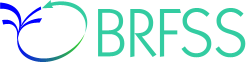 2018Behavioral Risk Factor Surveillance System QuestionnaireWYOMINGNovember 21, 2017Behavioral Risk Factor Surveillance System 2018 QuestionnaireTable of ContentsInterviewer’s Script Sample	3Interviewer’s Script	4Landline Sample Screener	4Cell Phone Sample Screener	9Core Sections	13Section 1: Health Status	13Section 2: Healthy Days — Health-Related Quality of Life	13Section 3: Health Care Access	14Section 4: Exercise	15Section 5: Inadequate Sleep	15Section 6: Chronic Health Conditions	15Section 7: Oral Health	18Section 8: Demographics	19Section 9: Tobacco Use	27Section 10:  Alcohol Consumption	28Section 11: Immunization	29Section 12: Falls	30Section 13: Seat Belt Use and Drinking and Driving	31Section 14: Breast and Cervical Cancer Screening	32Section 15: Prostate Cancer Screening	34Section 16:  Colorectal Cancer Screening	35Section 17: HIV/AIDS	37Optional Modules	38Module 6: E-Cigarettes	38Module 7: Marijuana Use	39Module 10: Respiratory Health	39CLOSING STATEMENT	41Pre-Diabetes added in December 2017Interviewer’s Script SampleForm ApprovedOMB No. 0920-1061Exp. Date 3/31/2018Public reporting burden of this collection of information is estimated to average 27 minutes per response, including the time for reviewing instructions, searching existing data sources, gathering and maintaining the data needed, and completing and reviewing the collection of information. An agency may not conduct or sponsor, and a person is not required to respond to a collection of information unless it displays a currently valid OMB control number.  Send comments regarding this burden estimate or any other aspect of this collection of information, including suggestions for reducing this burden to CDC/ATSDR Reports Clearance Officer; 1600 Clifton Road NE, MS D-74,  Atlanta, Georgia 30333; ATTN:  PRA (0920-1061).Interviewer’s Script HELLO, I am calling for the    Wyoming department of health .  My name is         (name)     .  We are gathering information about the health of  Wyoming     residents.  This project is conducted by the health department with assistance from the Centers for Disease Control and Prevention. Your telephone number has been chosen randomly, and I would like to ask some questions about health and health practices.CATI NOTE:  Don’t Know and Refused answer codes should be present only where specified in this script; do not add codes for Don’t Know or Refused.ABT SRBI MASTER QUESTIONNAIRE NOTE (remove from state questionnaires):  For 2018, We will ask the screener questions in the order the CDC has set for each frame.Landline Sample Screener CATI:  	(ASK LANDLINE SAMPLE SCREENER IF FRAME=1); IF FRAME=2; GO TO CELL PHONE SCREENER  CTELENUM Is this     (phone number)     ?	(LL.1)1. Yes		GO TO PVTRESID2. No7. (VOL) Don’t Know/Not Sure9. (VOL) Refused	If "No”, “Don’t Know”, “Refused”SOCTEL	Thank you very much, but I seem to have dialed the wrong number. It’s possible that your number may be called at a later time.  STOPPVTRESID.     Is this a private residence?(LL.2)	READ ONLY IF NECESSARY: “By private residence, we mean someplace like a house or apartment.”INTERVIEWER NOTE: Private residence includes any home where the respondent spends at least 30 days including vacation homes, RVs or other locations in which the respondent lives for portions of the year.1. Yes		GO TO STATERES2. No	GO TO COLGHOUS3. No, business phone only	THANK & ENDThank you very much but we are only interviewing persons on residential phone lines at this time.College HousingCOLGHOUS	Do you live in college housing? (LL.3)READ ONLY IF NECESSARY:  “By college housing we mean dormitory, graduate student or visiting faculty housing, or other housing arrangement provided by a college or university.”1. Yes		GO TO STATERES2. No		If “No,”SOPVTRES 	Thank you very much, but we are only interviewing persons who live in a private residence or college housing at this time.  STOPState of ResidenceSTATERES	Do you currently live in __Wyoming____?  (LL.4)		Yes		[Go to CELLPH]		No		[Go to STATE]IF FRAME=1 (landline) SCREEN-OUT AT ‘STATE’.  .  STATE	Thank you very much, but we are only interviewing persons who live in the state of __(state)____ at this time.  STOPCellular PhoneCELLPH	Is this a cell telephone?  (LL.5)INTERVIEWER NOTE: Telephone service over the internet counts as landline service (includes Vonage, Magic Jack and other home-based phone services).Read only if necessary: “By cell (or cellular) telephone we mean a telephone that is mobile and usable outside of your neighborhood.” 1. Yes2. NoCATI DUMMY QUESTION:  AUTOPUNCH RESPONSE TO ‘CELLFON’.  IF CELLPH=1 (YES), CELLFON=2 (YES).  IF CELLPH=2 (NO), CELLFON=1 (NO).CELLFON 1	No, not a cellular telephone. 	 2	Yes	CATI:  	IF FRAME=1 (landline) and CELLFON=1 (not a cell phone), GO TO RESPONDENT SELECTION.	IF FRAME=1 (landline) and CELLFON=2 (yes cell phone), THANK & END. 	THANK YOU VERY MUCH, BUT WE ARE ONLY INTERVIEWING BY LAND LINE TELEPHONES FOR PRIVATE RESIDENCES OR COLLEGE HOUSING. (STOP)CATI VARIABLE, SET BRF3200=1.CATI NOTE: IF COLGHOUS=1 (College Housing = Yes) continue; Otherwise go to Adult Random SelectionCADULT  	Are you 18 years of age or older?  (LL.6)INTERVIEWER NOTE: PLEASE CONFIRM NEGATIVE RESPONSES TO ENSURE THAT RESPONDENT HAS HEARD AND UNDERSTOOD CORRECTLY. ASK GENDER IF NECESSARY.		1          Yes, respondent is male                       2          Yes, respondent is female                                              3          NoSOCOLAD  	Thank you very much, but we are only interviewing persons aged 18 or older at this time.  STOPAdult Random SelectionCATI NOTE: IF COLGHOUS=1, Set NUMADULT=1 and Skip to [Core Section Introduction ] IF FRAME=1, ASK:  I need to randomly select one adult who lives in your household to be interviewed. Excluding adults living away from home, such as students away at college. How many members of your household, including yourself, are 18 years of age or older?NUMADULT	__ 	Number of adults(LL.7)[INTERVIEWER: NUMBER OF ADULTS CANNOT BE ZERO IF RESPONDENT IS 18 OR OLDER:  PLEASE RE-ASK QUESTIONS.][INTERVIEWER: Sex WILL BE ASKED AGAIN DEMOGRAPHICS SECTION]	If NUMADULT = 1, ASK: 	NMADLT1 Are you the adult?	If "yes," 	Then you are the person I need to speak with.  Enter 1 man or 1 woman below If "no," Is the adult a man or a woman?  Enter 1 man (in NUMMEN) or 1 woman (in NUMWOMEN) below.  May I speak with [fill in (him/her) from previous question]?  Go to " To the correct respondent ".IF NUMADULT=2, 3, or 4, GO TO NUMMENIF NUMADULT>4, ASKPNMADULTAre they all 18 years of age or older, and all are currently living in the household, and the household is not a group home or institution.  1 Yes			GO TO NUMMEN  2 No			GO BACK TO NUMADULT AND RE-ASK IT  9 (VOL) Refused	GO TO NUMMENCATI VARIABLE, SET BRF2111=1.NUMMEN	How many of these adults are men? (LL.8)	__  	Number of menNUMWOMEN	How many of these adults are women?(LL.9)	__ 	Number of womenCATI VARIABLE, SET BRF2112=1.IF NUMMEN+NUMWOMEN DOES NOT EQUAL NUMADULT, WE NEED TO RE-ASK THE QUESTIONS.  DISPLAY THE FOLLOWING TEXT SCREEN, THEN GO BACK TO NUMMEN:[INTERVIEWER: THE TOTAL NUMBER OF ADULTS IS NOT EQUAL TO NUMBER OF MEN AND WOMEN. PLEASE RE-ASK QUESTIONS.]	1. Continue 	GO BACK TO NUMMENIF NUMADULT<5 AND NUMWOMEN<3 AND NUMMEN<3, RANDOMLY SELECT ONE OF THE HOUSEHOLD ADULTS, THEN SAY:RNAME The person in your household that I need to speak with is the (first/second) (male/female) adult.   	[CATI:  this should display as a text screen and then go to INTRO1]IF NUMADULT>4 OR NUMMEN>2 OR NUMWOMEN>2, ASK “ALLNA” TO GET THE NAMES OF EACH ADULT IN THE HOUSEHOLD.  REFER TO NUMMEN AND NUMWOMEN TO DETERMINE HOW MANY OF EACH SEX TO ASK FOR A NAME (0 TO 10).  (IF NUMMEN=1-10) ASK FOR THE NAME OF THE “OLDEST MALE”, THEN THE “SECOND OLDEST MALE, THEN “THIRD OLDEST MALE”, ETC.   (IF NUMWOMEN=1-10) ASK FOR THE NAME OF THE “OLDEST FEMALE”, THEN THE “SECOND OLDEST FEMALE, THEN “THIRD OLDEST FEMALE”, ETC.  ALLNA	Could you please name all the (male/female) members of the household from oldest to youngest?[ENTER NAME OF ___ OLDEST (MALE/FEMALE) ADULT]AFTER ALL NAMES HAVE BEEN ENTERED, RANDOMLY SELECT ONE OF THE HOUSEHOLD ADULTS, THEN SAY:RNAME 	The person in your household that I need to speak with is (display name of selected adult).	[CATI:  this should display as a text screen and then go to INTRO1]INTRO1 	May I speak with (him/her)? 	1 	Continue  	2 	Callback	3	(VOL) Refused 	4 	Not available duration	5 	Language barrier / not Spanish 	6 	Physical / Mental incapacity / health / deaf 	7	Screen out locationTo the correct respondent:	HELLO, I am calling for the    Wyoming department of health   .  My name is         (name)      .  We are gathering information about the health of    Wyoming    residents.  This project is conducted by the health department with assistance from the Centers for Disease Control and Prevention. Your telephone number has been chosen randomly, and I would like to ask some questions about health and health practices.Cell Phone Sample Screener Form ApprovedOMB No. 0920-1061Exp. Date 3/31/2018Public reporting burden of this collection of information is estimated to average 27 minutes per response, including the time for reviewing instructions, searching existing data sources, gathering and maintaining the data needed, and completing and reviewing the collection of information. An agency may not conduct or sponsor, and a person is not required to respond to a collection of information unless it displays a currently valid OMB control number.  Send comments regarding this burden estimate or any other aspect of this collection of information, including suggestions for reducing this burden to CDC/ATSDR Reports Clearance Officer; 1600 Clifton Road NE, MS D-74,  Atlanta, Georgia 30333; ATTN:  PRA (0920-1061).CATI:  	(ASK CELL PHONE SAMPLE SCREENER IF FRAME=2); IF FRAME=1; GOTO CORE  IF FRAME=2 (CELL PHONE) ASK SAFESAFE	Is this a safe time to talk with you? (CP.1)	Yes		[GO TO CTELENUM]	No		CALLBACK [CATI NOTE: IF "NO”: THANK YOU VERY MUCH. WE WILL CALL YOU BACK AT A MORE CONVENIENT TIME.  ([SET APPOINTMENT IF POSSIBLE])  STOP] Phone	CTELENUM    Is this     (phone number)     ?                                                                                                     (CP.2)1	Yes		[GO TO CELLPH]2	No		INTERVIEWER NOTE: CONFIRM TELEPHONE NUMBER7	(VOL) Don’t Know/Not Sure9 	(VOL) Refused[CATI NOTE: IF "NO”,”Don’t Know” or “REFUSED”: THANK YOU VERY MUCH, BUT I SEEM TO HAVE DIALED THE WRONG NUMBER. IT’S POSSIBLE THAT YOUR NUMBER MAY BE CALLED AT A LATER TIME.  STOP]CATI VARIABLE, SET BRF3200=1.Cellular PhoneCELLPH	Is this a cell telephone?  (CP.3)INTERVIEWER NOTE: Telephone service over the internet counts as landline service (includes Vonage, Magic Jack and other home-based phone services).Read only if necessary: “By cell (or cellular) telephone we mean a telephone that is mobile and usable outside of your neighborhood.” 1. Yes2. NoCATI DUMMY QUESTION:  AUTOPUNCH RESPONSE TO ‘CELLFON’.  IF CELLPH=1 (YES), CELLFON=2 (YES).  IF CELLPH=2 (NO), CELLFON=1 (NO).[CATI NOTE: IF "NO”: THANK YOU VERY MUCH, BUT WE ARE ONLY INTERVIEWING CELLULAR TELEPHONES.  STOP] CELLFON 1	No, not a cellular telephone. 	 2	Yes	CATI:   IF FRAME=2 (cell phone) and CELLFON=1 (not a cell phone), THANK & END.	IF FRAME=2 (cell phone) and CELLFON=2 (yes cell phone), ASK CADULT.AdultCADULT  	Are you 18 years of age or older?  (CP.4)INTERVIEWER: PLEASE CONFIRM NEGATIVE RESPONSES TO ENSURE THAT RESPONDENT HAS HEARD AND UNDERSTOOD CORRECTLY. ASK GENDER IF NECESSARY.		INTERVIEWER: Sex WILL BE ASKED AGAIN IN DEMOGRAPHICS SECTION1          Yes, respondent is male            [GO TO PRIVATE RESIDENCE]           2          Yes, respondent is female         [GO TO PRIVATE RESIDENCE]                           3          No                                              [GO TO SOCOLAD]SOCOLAD  	Thank you very much, but we are only interviewing persons aged 18 or older at this time.  STOPCATI VARIABLE, SET BRF2210=1.PVTRESID .    Do you live in a private residence?1(CP.5)	READ ONLY IF NECESSARY: “By private residence, we mean someplace like a house or apartment.”INTERVIEWER NOTE: PRIVATE RESIDENCE INCLUDES ANY HOME WHERE THE RESPONDENT SPENDS AT LEAST 30 DAYS INCLUDING VACATION HOMES, RVS OR OTHER LOCATIONS IN WHICH THE RESPONDENT LIVES FOR PORTIONS OF THE YEAR. 1. Yes		GO TO STATERES2. No	GO TO COLGHOUS3. No, business phone only	THANK & ENDThank you very much but we are only interviewing persons on residential phone lines at this time.CATI VARIABLE, SET BRF2210=1.College HousingCOLGHOUS	Do you live in college housing? (CP.6)READ ONLY IF NECESSARY:  “By college housing we mean dormitory, graduate student or visiting faculty housing, or other housing arrangement provided by a college or university.”1. Yes		GO TO STATERES2. No		If “No,”SOPVTRES 	Thank you very much, but we are only interviewing persons who live in a private residence or college housing at this time.  STOPState of ResidenceSTATERES	Do you currently live in ___Wyoming___?  (CP.7)		Yes		[Go to LANDLINE]		No		[Go to RSPSTATE]RSPSTATE		In what state do you currently live?(CP.8)					    ENTER STATE		99	    REFUSED		[THANK & END]LANDLINE 	Do you also have a landline telephone in your home that is used to make and receive calls?  (CP.9)READ ONLY IF NECESSARY: “By landline telephone, we mean a “regular” telephone in your home that is used for making or receiving calls.  Please include landline phones used for both business and personal use.”Interviewer Note: Telephone service over the internet counts as landline service (includes Vonage, Magic Jack and other home-based phone services.).  		1	YES		2	NO 			7	DON’T KNOW / NOT SURE9	REFUSED[CATI NOTE: IF COLLEGE HOUSING = “YES”, DO NOT ASK NUMBER OF ADULTS QUESTIONS, GO TO CORE.]NUMADULT.      How many members of your household, including yourself, are 18 years of age or older?(CP.10)__ 	Number of adults[CATI NOTE: IF COLLEGE HOUSING = “YES” THEN NUMBER OF ADULTS IS AUTOMATICALLY SET TO 1.]Core Sections[INTERVIEWER NOTE: ITEMS IN PARENTHESES ANYWHERE THROUGHOUT THE QUESTIONNAIRE DO NOT NEED TO BE READ]I will not ask for your last name, address, or other personal information that can identify you.  You do not have to answer any question you do not want to, and you can end the interview at any time.  Any information you give me will not be connected to any personal information..  If you have any questions about the survey, please call 877-551-6138.Section 1: Health Status GENHLTH	Would you say that in general your health is—	(1.1)				Please read:	1	Excellent	2	Very good	3	Good	4	Fair	Or	5	Poor	Do not read:	7	Don’t know / Not sure	9	RefusedQualified Level 1CATI VARIABLE, SET BRF2120=1.Section 2: Healthy Days — Health-Related Quality of Life  PHYSHLTH	Now thinking about your physical health, which includes physical illness and injury, for 	how many days during the past 30 days was your physical health not good?	(2.1)	_ _	Number of days	88	None	77	Don’t know / Not sure	99	RefusedMENTHLTH	Now thinking about your mental health, which includes stress, depression, and problems with emotions, for how many days during the past 30 days was your mental health not good?	(2.2)									_ _	Number of days	88	None 	[If PHYSHLTH and MENTHLTH = 88 (None), go to next section] 	77	Don’t know / Not sure	99	Refused	POORHLTH	During the past 30 days, for about how many days did poor physical or mental health keep you from doing your usual activities, such as self-care, work, or recreation?(2.3)		_ _	Number of days	88	None	77	Don’t know / Not sure	99	RefusedSection 3: Health Care Access HLTHPLN1	Do you have any kind of health care coverage, including health insurance, prepaid plans such as HMOs, government plans such as Medicare, or Indian Health Service?	(3.1)	1	Yes			If PPHF state, ASK MEDICARE			2	No			GO TO 	PERSDOC2		7	Don’t know / Not sure	GO TO 	PERSDOC2		9	Refused		GO TO 	PERSDOC2PERSDOC2. Do you have one person you think of as your personal doctor or health care provider?(3.2)INTERVIEWER NOTE: If No, ask: Is there more than one, or is there no person who you think of as your personal doctor or health care provider?	1	Yes, only one                                                                                                                                 2	More than one                                                                                                                              3	No                                                                                                                                         7	Don’t know / Not sure                                                                                                                  9	RefusedMEDCOST.  Was there a time in the past 12 months when you needed to see a doctor but could not because of cost?(3.3)1	Yes2	No 7	Don’t know / Not sure 9	Refused  CHECKUP1	About how long has it been since you last visited a doctor for a routine checkup? (3.4)INTERVIEWER NOTE: A routine checkup is a general physical exam, not an exam for a specific injury,illness, or condition.  				READ IF NECESSARY:											1	Within the past year (anytime less than 12 months ago)		2	Within the past 2 years (1 year but less than 2 years ago)	3	Within the past 5 years (2 years but less than 5 years ago)	4	5 or more years agoDo not read:	7	Don’t know / Not sure	8	Never	9	RefusedSection 4: ExerciseEXERANY3 	During the past month, other than your regular job, did you participate in any physical activities or exercises such as running, calisthenics, golf, gardening, or walking for exercise? (4.1)INTERVIEWER NOTE:  If respondent does not have a regular job or is retired, they may count any physical activity or exercise they do1 	Yes 2 	No 7	Don’t know / Not sure 	9 	RefusedSection 5: Inadequate Sleep SLEPTIM1	On average, how many hours of sleep do you get in a 24-hour period? (5.1)INTERVIEWER NOTE: Enter hours of sleep in whole numbers, rounding 30 minutes (1/2 hour) or more up to the next whole hour and dropping 29 or fewer minutes. _ _ 	Number of hours [01-24] 7 7 	Don’t know / Not sure              	     9 9 	RefusedSection 6: Chronic Health ConditionsHas a doctor, nurse, or other health professional EVER told you that you had any of the following? For each, tell me “Yes,” “No,” or you’re “Not sure.”CVDINFR4 		(Ever told) you that you had a heart attack also called a myocardial infarction?(6.1)1	Yes2	No 7	Don’t know / Not sure 9	Refused  CVDCRHD4 	(Ever told) you had angina or coronary heart disease?	(6.2)1	Yes2	No 7	Don’t know / Not sure 9	Refused  CVDSTRK3 	(Ever told) you had a stroke?	(6.3)						1	Yes2	No 7	Don’t know / Not sure 9	Refused  ASTHMA3 	(Ever told) you had asthma?		(6.4)					1	Yes		2	No			[Go to CHCSCNCR]		7	Don’t know / Not sure	[Go to CHCSCNCR]		9	Refused		[Go to CHCSCNCR]ASTHNOW 	Do you still have asthma?       (6.5)    						                                                                                                 1	Yes2	No 7	Don’t know / Not sure 9	Refused  CHCSCNCR 	(Ever told) you had skin cancer?  	(6.6)					1	Yes2	No 7	Don’t know / Not sure 9	Refused  CHCOCNCR 	(Ever told) you had any other types of cancer?  	(6.7)			1	Yes2	No 7	Don’t know / Not sure 9	Refused  CHCCOPD 	(Ever told) you have Chronic Obstructive Pulmonary Disease or COPD, emphysema or chronic bronchitis?(6.8)					1	Yes2	No 7	Don’t know / Not sure 9	Refused  HAVARTH3 	(Ever told) you have some form of arthritis, rheumatoid arthritis, gout, lupus, or fibromyalgia?	(6.9)							1	Yes2	No 7	Don’t know / Not sure 9	Refused  INTERVIEWER NOTE: Arthritis diagnoses include:rheumatism, polymyalgia rheumaticaosteoarthritis (not osteoporosis)tendonitis, bursitis, bunion, tennis elbowcarpal tunnel syndrome, tarsal tunnel syndromejoint infection, Reiter’s syndromeankylosing spondylitis; spondylosisrotator cuff syndromeconnective tissue disease, scleroderma, polymyositis, Raynaud’s syndromevasculitis (giant cell arteritis, Henoch-Schonlein purpura, Wegener’s granulomatosis, polyarteritis  nodosa)ADDEPEV2 	(Ever told) you have a depressive disorder, (including depression, major depression, dysthymia or minor depression)?	(6.10)				1	Yes2	No 7	Don’t know / Not sure 9	Refused  CHCKIDNY 	Not including kidney stones, bladder infection or incontinence, were you ever told you have kidney disease?(6.11)					INTERVIEWER NOTE: Incontinence is not being able to control urine flow. 1	Yes2	No 7	Don’t know / Not sure 9	Refused  DIABETE3 	(Ever told) you have diabetes?(6.12)	                 				    	INTERVIEWER NOTE: If “Yes” and respondent is female, ask: “Was this only when you were pregnant?”INTERVIEWER NOTE: If respondent says pre-diabetes or borderline diabetes, use response code 4.	1	Yes		2	Yes, but female told only during pregnancy		3	No		4	No, pre-diabetes or borderline diabetes		7	Don’t know / Not sure		9	RefusedCATI note: If DIABETE3 = 1 (Yes), go to next question (DIABAGE2). If any other response to DIABETE3, go to Pre-Diabetes Optional Module (if used). Otherwise, go to next section.  DIABAGE2	How old were you when you were told you have diabetes?	(6.13)			_ _ 	Code age in years [97 = 97 and older]		9 8	Don’t know / Not sure			9 9	RefusedCATI:  IF DIABAGE2>52 AND DIABAGE2<98, CONFIRM; ELSE GO to Diabetes Optional Module (if used). Otherwise, go to next sectionCNFDBAG	INTERVIEWER:  Is [DISPLAY RESPONSE TO DIABAGE2] the correct age when respondent was diagnosed with diabetes?1 Yes, age is correct 	GO TO next section2 No	GO TO DIABAGE2Section 7: Oral Health LASTDEN3	Including all types of dentists, such as orthodontists, oral surgeons, and all other dental specialists as well as dental hygienists, how long has it been since you last visited a dentist or a dental clinic for any reason?(7.1)			Read only if necessary:	1	Within the past year (anytime less than 12 months ago)	2	Within the past 2 years (1 year but less than 2 years ago)	3	Within the past 5 years (2 years but less than 5 years ago)	4	5 or more years ago	Do not read: 	7	Don’t know / Not sure		8	Never	9	Refused	RMVTETH3	Not including teeth lost for injury or orthodontics, how many of your permanent teeth have been removed because of tooth decay or gum disease? (7.2)INTERVIEWER NOTE: If wisdom teeth are removed because of tooth decay or gum disease, they should be included in the count for lost teeth.READ IF NECESSARY:	1	1 to 5	2	6 or more but not all	3	All 	8	None	7	Don’t know / Not sure 	9	RefusedSection 8: Demographics SEX	(What is your sex? …  	(8.1)CATI NOTE: STATES MAY ADOPT ONE OF THE TWO FORMATS OF THE QUESTION. IF FIRST FORMAT IS USED, READ OPTIONS.								1	Male  			2           Female	9           RefusedAGE	What is your age?(8.2)								_ _	Code age in years	0 7   	Don’t know / Not sure	0 9  	Refused {CATI: if (DIABAGE2 = 01-97 and AGE = 18-99) AND (DIABAGE2 > AGE), continue; else go to HISPANC3}UPDTAGDI	I’m sorry, you indicated you were {CATI: fill-in response from AGE} years old, and were first diagnosed with Diabetes at age {CATI: fill-in response from DIABAGE2}. What was your age when you were FIRST diagnosed with diabetes?	Update age		GO TO AGE	Update diabetes age	GO TO DIABAGE2HISPANC3	Are you Hispanic, Latino/a, or Spanish origin?	(8.3)			          											If yes, ask: Are you…											INTERVIEWER NOTE: One or more categories may be selected.		1	Mexican, Mexican American, Chicano/a	2	Puerto Rican	3	Cuban	4	Another Hispanic, Latino/a, or Spanish originDo not read:	5	No		8	No additional choices (DP code only)		7	Don’t know / Not sure	9	RefusedMRACEA	Which one or more of the following would you say is your race?  		(8.4)Interviewer Note: Select all that apply.			INTERVIEWER NOTE: IF 40 (Asian) or 50 (Pacific Islander) is selected read and code subcategories underneath major heading.  (NOTE FOR ALEC: THIS IS CORRECT THAT IT IS NOT IN THE PROGRAM)		Please read:		10	White  		20	Black or African American 		30	American Indian or Alaska Native		40	Asian		50	Pacific Islander	Do not read:		60	Other	88	No additional choices          		77	Don’t know / Not sure	99	RefusedIF MRACEA=40 OR 50, ASK MRACEB.  ELSE SKIP TO MRACE2CATI:  IF MRACEA=40, SHOW CODES 41-47, 99.  IF MRACEA=50, SHOW CODES 51-54, 99.MRACEB	Would you say you are . . . [READ LIST, MULTIPLE RECORD]41	Asian Indian42	Chinese43	Filipino44	Japanese45	Korean46	Vietnamese47	Other Asian51	Native Hawaiian52	Guamanian or Chamorro53	Samoan54	Other Pacific Islander99	(VOL) RefusedMRACE2:  CATI dummy variable to hold the respondent race.CATI CODE RESPONSES FROM MRACEA AND MRACEB.  IF MRACEA=40 AND MRACEB=99, CODE MRACE2=40.  IF MRACEA=0 AND MRACEB=90, CODE MRACE2=50.10	White  20	Black or African American 30	American Indian or Alaska Native	40	Asian50	Pacific Islander60	Other77	(VOL) Don’t know/Not sure88	No additional choices (DP code only)99	(VOL) Refused41	Asian Indian42	Chinese43	Filipino44	Japanese45	Korean46	Vietnamese47	Other Asian51	Native Hawaiian52	Guamanian or Chamorro53	Samoan54	Other Pacific IslanderCATI note: If more than one response to MRACE2; continue. Otherwise, go to MARITAL.SHOW RESPONSES IN MRACE2ORACE3	Which one of these groups would you say best represents your race?	(8.5)10	White  20	Black or African American 30	American Indian or Alaska Native	40	Asian41	Asian Indian42	Chinese43	Filipino44	Japanese45	Korean46	Vietnamese47	Other Asian50	Pacific Islander51	Native Hawaiian52	Guamanian or Chamorro53	Samoan54	Other Pacific Islander60	Other77	(VOL) Don’t know/Not sure88	No additional choices (DP code only)99	(VOL) RefusedMARITAL 	Are you…?	(8.6)								Please read:	1	Married	2	Divorced	3	Widowed	4	Separated	5	Never married, 	Or	6	A member of an unmarried coupleDo not read:	9	RefusedEDUCA 	What is the highest grade or year of school you completed?	(8.7)		Read only if necessary:	1	Never attended school or only attended kindergarten	2	Grades 1 through 8 (Elementary)		3	Grades 9 through 11 (Some high school)	4	Grade 12 or GED (High school graduate)	5	College 1 year to 3 years (Some college or technical school)	6	College 4 years or more (College graduate)Do not read:	9	Refused RENTHOM1	Do you own or rent your home?		(8.8)		INTERVIEWER NOTE: “Other arrangement” may include group home, staying with friends or family without paying rent.INTERVIEWER NOTE:  Home is defined as the place where you live most of the time/the majority of the year.           INTERVIEWER NOTE:  IF RESPONDENT ASKS ABOUT WHY WE ARE ASKING THIS QUESTION: We ask this question in order to compare health indicators among people with different housing situations.Read only if necessary:	1	Own	2	Rent	3	Other arrangement	7	Don’t know / Not sure	9	RefusedCTYCODE1	In what county do you currently live?		(8.9)							_  _  _	   	ANSI County Code (formerly FIPS county code) 	7  7 7     	Don’t know / Not sure	9  9 9     	RefusedZIPCODE	What is the ZIP Code where you currently live?	(8.10)					_  _ _ _ _	ZIP Code 	7 7 7 7 7	Don’t know / Not sure	8 8 8 8 8  	Other State Zip Code (SPECIFY)	9 9 9 9 9 	RefusedCATI NOTE:  IF FRAME 2, SKIP TO VETERAN3 (QSTVER GE 20)NUMHHOL2	Not including cell phones or numbers used for computers, fax machines or security systems, do you have more than one telephone number in your household?(8.11)	1	Yes	2	No 			[Go to CPDEMO1]	7	Don’t know / Not sure 	[Go to CPDEMO1]	9	Refused 		[Go to CPDEMO1]NUMPHON2	How many of these telephone numbers are residential numbers? (8.12)			_	Residential telephone numbers [6 = 6 or more]	7	Don’t know / Not sure	9	Refused	CPDEMO1 	How many cell phones do you have for personal use? (8.13)INTERVIEWER NOTE: Include cell phone used for both business and personal use.	__       Enter number (1-5)	6 	Six or more	7	Don’t know / Not sure		8 	None		9	Refused			VETERAN3 	Have you ever served on active duty in the United States Armed Forces, either in 		the regular military or in a National Guard or military reserve unit? (8.14)INTERVIEWER NOTE: Active duty does not include training for the Reserves or National Guard, but DOES include activation, for example, for the Persian Gulf War. 		1	Yes	2	No	7	Don’t know / Not sure	9	RefusedEMPLOY1	Are you currently…?(8.15)INTERVIEWER NOTE: If more than one, say: “Select the category which best describes you.”	Please read:											1	Employed for wages	2	Self-employed	3	Out of work for 1 year or more 	4	Out of work for less than 1 year	5	A Homemaker	6	A Student	7	Retired, or	8	Unable to workDo not read:	9	RefusedCHILDREN 	How many children less than 18 years of age live in your household?(8.16)		_  _	Number of children		8 8	None		9 9	RefusedCATI VARIABLE, SET BRF1200=1.Qualified Level 2 INCOME2	Is your annual household income from all sources— (8.17)	If respondent refuses at ANY income level, code ‘99’ (Refused)				04	Less than $25,000	If “no,” ask 05; if “yes,” ask 03			($20,000 to less than $25,000)	03	Less than $20,000 	If “no,” code 04; if “yes,” ask 02			($15,000 to less than $20,000)	02	Less than $15,000 	If “no,” code 03; if “yes,” ask 01			($10,000 to less than $15,000)	01	Less than $10,000 	If “no,” code 02	05	Less than $35,000 	If “no,” ask 06			($25,000 to less than $35,000)	06	Less than $50,000 	If “no,” ask 07			($35,000 to less than $50,000)	07	Less than $75,000 	If “no,” code 08			($50,000 to less than $75,000)	08	$75,000 or moreDo not read:	77	Don’t know / Not sure	99	RefusedWEIGHT2	About how much do you weigh without shoes?(8.18)INTERVIEWER NOTE: IF RESPONDENT ANSWERS IN METRICS, PUT “9” IN COLUMN 183. ROUND FRACTIONS UP		 _  _  _  _ 	Weight		(pounds/kilograms)		7 7 7 7		Don’t know / Not sure			9 9 9 9		RefusedHEIGHT3	About how tall are you without shoes? (8.19)INTERVIEWER NOTE: IF RESPONDENT ANSWERS IN METRICS, PUT “9” IN COLUMN 187. ROUND FRACTIONS DOWN									_ _ / _ _ 	Height	(f t / inches/meters/centimeters)	7 7 / 7 7		Don’t know / Not sure		9 9 / 9 9	RefusedIf SEX=1, go to S8.22, if female respondent is 50 years old or older, go to text screen prior to S8.21]PREGNANT 	To your knowledge, are you now pregnant? 	(8.20)					1	Yes				2	No	7	Don’t know / Not sure	9	RefusedSome people who are deaf or have serious difficulty hearing use assistive devices to communicate by phone. S8.22 	Are you deaf or do you have serious difficulty hearing?	(8.21)			1 	Yes	2	No	7	Don’t know / Not Sure 	9	RefusedBLIND		Are you blind or do you have serious difficulty seeing, even when wearing glasses? 	(8.22)		1 	Yes	2	No	7	Don’t know / Not Sure	9	RefusedDECIDE	Because of a physical, mental, or emotional condition, do you have serious difficulty concentrating, remembering, or making decisions?(8.23)														 			1	Yes	2	No	7	Don’t know / Not sure	9	RefusedDIFFWALK	Do you have serious difficulty walking or climbing stairs?		(8.24)							1	Yes	2	No		7	Don’t know / Not sure	9	RefusedDIFFDRES	 Do you have difficulty dressing or bathing?	(8.25)										1	Yes	2	No		7	Don’t know / Not sure	9	RefusedDIFFALON	Because of a physical, mental, or emotional condition, do you have difficulty doing errands alone such as visiting a doctor’s office or shopping?(8.26)							1	Yes	2	No		7	Don’t know / Not sure	9	RefusedSection 9: Tobacco Use SMOKE100	Have you smoked at least 100 cigarettes in your entire life?(9.1)				INTERVIEWER NOTE: “For cigarettes, do not include: electronic cigarettes (e-cigarettes, NJOY, Bluetip), herbal cigarettes, cigars, cigarillos, little cigars, pipes, bidis, kreteks, water pipes (hookahs) or marijuana.”INTERVIEWER NOTE: 5 PACKS = 100 CIGARETTES	1	Yes	2	No 			[Go to USENOW3]	7	Don’t know / Not sure 	[Go to USENOW3]	9	Refused 		[Go to USENOW3]	SMOKDAY2		Do you now smoke cigarettes every day, some days, or not at all?(9.2)			Do not read:	1	Every day	2	Some days	3	Not at all 		[Go to LASTSMK2]		7	Don’t know / Not sure	[Go to USENOW3]	9	Refused 		[Go to USENOW3]STOPSMK2	During the past 12 months, have you stopped smoking for one day or longer because you were trying to quit smoking?			(9.3)					1	Yes			[GO TO USENOW3]	2	No			[GO TO USENOW3]	7	Don’t know / Not sure	[GO TO USENOW3]	9	Refused		[GO TO USENOW3]LASTSMK2	How long has it been since you last smoked a cigarette, even one or two puffs? 	(9.4)	Read only if necessary:	01	Within the past month (less than 1 month ago)	02	Within the past 3 months (1 month but less than 3 months ago)	03	Within the past 6 months (3 months but less than 6 months ago)	04	Within the past year (6 months but less than 1 year ago)	05	Within the past 5 years (1 year but less than 5 years ago)	06	Within the past 10 years (5 years but less than 10 years ago)	07	10 years or more 	08	Never smoked regularly	Do not read:	77	Don’t know / Not sure	99	RefusedUSENOW3	Do you currently use chewing tobacco, snuff, or snus every day, some days, or not at all?	(9.5)											INTERVIEWER NOTE: Snus (rhymes with ‘goose’)	INTERVIEWER NOTE:  Snus (Swedish for snuff) is a moist smokeless tobacco, usually sold in small pouches that are placed under the lip against the gum.	Do not read:		1	Every day	2	Some days	3	Not at all	7	Don’t know / Not sure	9	RefusedSection 10:  Alcohol Consumption ALCDAY5	During the past 30 days, how many days per week or per month did you have at least one drink of any alcoholic beverage such as beer, wine, a malt beverage or liquor?(10.1)1 _ _ 	Days per week2 _ _ 	Days in past 30 days8 8 8 	No drinks in past 30 days 	[GO TO NEXT SECTION]7 7 7 	Don’t know / Not sure		[GO TO NEXT SECTION]9 9 9 	Refused			[GO TO NEXT SECTION]AVEDRNK2	One drink is equivalent to a 12-ounce beer, a 5-ounce glass of wine, or a drink with one shot of liquor. During the past 30 days, on the days when you drank, about how many drinks did you drink on the average?(10.2)INTERVIEWER NOTE: A 40 ounce beer would count as 3 drinks, or a cocktail drink with 2 shots would count as 2 drinks.						_ _ 	Number of drinks7 7 	Don’t know / Not sure9 9 	Refused[if AVEDRNK2 > 9 AND < 77 ASK:]CHKAVEDRNK2  I would like to confirm that during the past 30 days, on the days you drank, you drank on average [insert # from AVEDRNK2] drinks. Is that correct?	1	Yes			[Go to DRNK3GE5]	2	No			[Go back to AVEDRNK2]DRNK3GE5	Considering all types of alcoholic beverages, how many times during the past 30 days did you have X [CATI NOTE: X = 5 FOR MEN, X = 4 FOR WOMEN] or more drinks on an occasion?	(10.3)							_ _ 	Number of times8 8 	None7 7 	Don’t know / Not sure9 9 	RefusedMAXDRNKS 	During the past 30 days, what is the largest number of drinks you had on any occasion?	(10.4)									_ _ 	Number of drinks7 7 	Don’t know / Not sure9 9 	RefusedCATI:  IF DRNK3GE5=88 AND SEX=1, MAXDRNKS CANNOT BE 5-76.  IF DRNK3GE5=88 AND SEX=2, MAXDRNKS CANNOT BE 4-76.[if MAXDRNKS > 9 AND < 77 ASK:]CHKMXDRNKS	I would like to confirm that during the past 30 days, the largest number of drinks you had was //INSERT # FROM MAXDRNKS// drinks. Is that correct?	1	Yes			[Go to NEXT SECTION]	2	No			[Go back to MAXDRNKS]Section 11: Immunization FLUSHOT6	During the past 12 months, have you had either a flu shot or a flu vaccine that was sprayed in your nose?(11.1)Read if necessary: A new flu shot came out in 2011 that injects vaccine into the skin with a very small needle. It is called Fluzone Intradermal vaccine. This is also considered a flu shot.	1	Yes	2	No			[Go to PNEUVAC3]	7	Don’t know / Not sure	[Go to PNEUVAC3]	9	Refused		[Go to PNEUVAC3]FLSHTMY2	During what month and year did you receive your most recent flu shot injected into your arm or flu vaccine that was sprayed in your nose?(11.2)		_ _ / _ _ _ _	Month / Year		7 7 / 7 7 7 7	Don’t know / Not sure		9 9 / 9 9 9 9	RefusedIMFVPLAC. 	At what kind of place did you get your last flu shot or vaccine?(11.3)INTERVIEWER NOTE: If respondent is unsure, probe with “How would you describe the place where you went to get your most recent flu vaccine”?Read only if necessary:	             01	A doctor’s office or health maintenance organization (HMO)		02	A health department		03	Another type of clinic or health center (a community health center)		04	A senior, recreation, or community center		05	A store (supermarket, drug store)		06	A hospital (inpatient)		07	An emergency room		08	Workplace		09	Some other kind of place		11	A school	Do not read:	10 	Received vaccination in Canada/Mexico	77	Don’t know / Not sure 	99	RefusedPNEUVAC3	Have you ever had a pneumonia shot also known as a pneumococcal vaccine?(11.4)INTERVIEWER NOTE: If respondent is confused read: There are two types of pneuomina shots: Polysaccharide (poly-sack-ah-ride), also known as Pneuomovax, and conjugate, also known as prevnar. 	1	Yes	2	No	7	Don’t know / Not sure	9	RefusedSection 12: FallsIf respondent is 45 years or older continue, otherwise go to next section. FALL12MN	In the past 12 months, how many times have you fallen? (12.1)INTERVIEWER NOTE: By a fall, we mean when a person unintentionally comes to rest on the ground or another lower level. _ _	Number of times	[76 = 76 or more] 8 8 	None 			[Go to next section] 7 7 	Don’t know / Not sure 	[Go to next section] 9 9 	Refused		[Go to next section] FALLINJ2	[Fill in “Did this fall (from FALL12MN) cause an injury?”]. If only one fall from FALL12MN and response is “Yes” (caused an injury); code 01. If response is “No,” code 88. (12.2)	INTERVIEWER NOTE: By an injury, we mean the fall caused you to limit your regular activities for at least a day or to go see a doctor. How many of these falls caused an injury that limited your regular activities for at least a day?_ _ 	Number of falls 		[76 = 76 or more] 8 8 	None 7 7 	Don’t know / Not sure 9 9 	RefusedCATI:  If FALLINJ2>0 and FALLINJ2<77 and FALLINJ2> FALL12MN, CONFIRM RESPONSE; OTHERWISE GO TO NEXT SECTION.CNFFAL	INTERVIEWER:  Number of falls causing an injury [DISPLAY RESPONSE TO FALLINJ2] cannot exceed number of falls [DISPLAY RESPONSE TO FALL12MN].	1 Correct number of falls	GO TO FALL12MN  (and then re-ask FALLINJ2)		2 Correct number of falls causing injury	GO TO FALLINJ2Section 13: Seat Belt Use and Drinking and DrivingSEATBELT	How often do you use seat belts when you drive or ride in a car? Would you say—(13.1)	Please read:		1	Always		2	Nearly always	3	Sometimes	4	Seldom	5	Never	Do not read:		7	Don’t know / Not sure	8	Never drive or ride in a car		9	RefusedCATI note: If SEATBELT = 8 (Never drive or ride in a car), go to Section 14; otherwise continue.CATI note:  If ALCDAY5= 888 (No drinks in the past 30 days); go to next section.DRNKDRI2	During the past 30 days, how many times have you driven when you’ve had perhaps too much to drink?		(13.2)	_  _ 	Number of times	8  8 	None		7  7	Don’t know / Not sure		9  9	RefusedSection 14: Breast and Cervical Cancer ScreeningCATI note: If respondent is male, go to the next section.The next questions are about breast and cervical cancer.HADMAM  		Have you ever had a mammogram? (14.1)	INTERVIEWER NOTE: A mammogram is an x-ray of each breast to look for breast cancer. 									1	Yes									2	No  			[Go to HADPAP2]	7	Don’t know / Not sure 	[Go to HADPAP2]	9	Refused 		[Go to HADPAP2]		HOWLONG	How long has it been since you had your last mammogram?(14.2) 			READ IF NECESSARY:1	Within the past year (anytime less than 12 months ago) 2	Within the past 2 years (1 year but less than 2 years ago) 3	Within the past 3 years (2 years but less than 3 years ago) 4	Within the past 5 years (3 years but less than 5 years ago) 5	5 or more years ago        Don’t know / Not sure 9      	Refused HADPAP2    	Have you ever had a Pap test? (14.3)	INTERVIEWER NOTE: A Pap test is a test for cancer of the cervix. 	    	1	Yes 2	No	 		[Go to PRE HPVTST1]         Don’t know / Not sure 	[Go to PRE HPVTST1] 9            Refused			[Go to PRE HPVTST1] LASTPAP2	How long has it been since you had your last Pap test? 	(14.4)				READ ONLY IF NECESSARY1	Within the past year (anytime less than 12 months ago) 2	Within the past 2 years (1 year but less than 2 years ago) 3	Within the past 3 years (2 years but less than 3 years ago) 4	Within the past 5 years (3 years but less than 5 years ago) 5	5 or more years ago 7	Don’t know / Not sure 9	Refused HPVTST1	An HPV test is sometimes given with the Pap test for cervical cancer screening. Have you ever had an H.P.V. test? 	(14.5)INTERVIEWER NOTE: HUMAN PAPILLOMAVIRUS (PAP-UH-LOH-MUH VIRUS)1	Yes 2	No 			[Go to PRE HADHYST2] 7	Don’t know/Not sure	[Go to PRE HADHYST2] 9	Refused 		[Go to PRE HADHYST2] HPVTST2	How long has it been since you had your last H.P.V. test?		(14.6)		READ ONLY IF NECESSARY:1	Within the past year (anytime less than 12 months ago)2	Within the past 2 years (1 year but less than 2 years ago) 3	Within the past 3 years (2 years but less than 3 years ago) 4	Within the past 5 years (3 years but less than 5 years ago) 5	5 or more years ago 7	Don’t know / Not sure 9	Refused CATI note: If response to PREGNANT = 1 (is pregnant); then go to next section.HADHYST2	Have you had a hysterectomy? 	(14.7)						Read only if necessary: A hysterectomy is an operation to remove the uterus (womb). 1	Yes 2	No 7	Don’t know / Not sure 9	RefusedSection 15: Prostate Cancer Screening   CATI note: If respondent is <39 years of age, or is female, go to next section.PCPSAREC	Has a doctor, nurse, or other health professional EVER talked with you about the advantages of the Prostate-Specific Antigen or P.S.A. test?  (15.1)		INTERVIEWER NOTE: A prostate-specific antigen test, also called a P.S.A. Test, is a blood test used to check men for prostate cancer.  										    	1           Yes		2	No  				7	Don’t Know / Not sure  	9           RefusedPCPSADI1	Has a doctor, nurse, or other health professional EVER talked with you about the	disadvantages of the P.S.A. test? 	(15.2)							1           Yes		2	No	7	Don’t Know / Not sure  	9	Refused  	PCPSARE1	Has a doctor, nurse, or other health professional EVER recommended that you have a P.S.A. test?	(15.3)								 Yes No  				7	Don’t Know / Not sure  	9	Refused  		PSATEST1	Have you EVER HAD a P.S.A. test?(15.4)						      Yes      No  			[Go to next section]	7	Don’t Know / Not sure  	[Go to next section]	9	Refused  		[Go to next section]PSATIME	How long has it been since you had your last P.S.A. test?		(15.5)				Read only if necessary:	1	Within the past year (anytime less than 12 months ago)	2	Within the past 2 years (1 year but less than 2 years)	3	Within the past 3 years (2 years but less than 3 years)	4	Within the past 5 years (3 years but less than 5 years)	5	5 or more years ago	Do not read:	7	Don’t know / Not sure	9	RefusedPCPSARSN	What was the MAIN reason you had this P.S.A. test – was it …?(15.6)	Please read:	1 	Part of a routine exam	2	Because of a prostate problem                          3	Because of a family history of prostate cancer	4	Because you were told you had prostate cancer	5	Some other reason	Do not read:	7	Don’t know / Not sure 		9	Refused  	Section 16:  Colorectal Cancer Screening CATI note: If respondent is < 49 years of age, go to next section.BLDSTOOL	A blood stool test is a test that may use a special kit at home to determine whether the stool contains blood.  Have you ever had this test using a home kit?	(16.1)		1      	Yes	2	No  			[Go to HADSIGM3]	7	Don't know / Not sure  	[Go to HADSIGM3]	9          	Refused  		[Go to HADSIGM3]LSTBLDS3	How long has it been since you had your last blood stool test using a home kit?(16.2)		Read only if necessary:	1 	Within the past year (anytime less than 12 months ago)	2 	Within the past 2 years (1 year but less than 2 years ago)	3	Within the past 3 years (2 years but less than 3 years ago)	4 	Within the past 5 years (3 years but less than 5 years ago)	5 	5 or more years ago	Do not read:	7 	Don't know / Not sure	9          	RefusedHADSIGM3	Sigmoidoscopy and colonoscopy are exams in which a tube is inserted in the rectum to view the colon for signs of cancer or other health problems.  Have you ever had either of these exams?	(16.3)					1	Yes	2	No 			[Go to next section]	7	Don’t know / Not sure 	[Go to next section]	9	Refused 		[Go to next section]HADSGCO1		For a SIGMOIDOSCOPY, a flexible tube is inserted into the rectum to look for problems. 	A COLONOSCOPY is similar, but uses a longer tube, and you are usually given 	medication through a needle in your arm to make you sleepy and told to have someone 	else drive you home after the test. Was your MOST RECENT exam a sigmoidoscopy or 	a colonoscopy?(16.4)SigmoidoscopyColonoscopy7	Don’t know / Not sure9	RefusedLASTSIG3	How long has it been since you had your last sigmoidoscopy or colonoscopy?	(16.5)	Read only if necessary:	1	Within the past year (anytime less than 12 months ago)	2	Within the past 2 years (1 year but less than 2 years ago)	3	Within the past 3 years (2 years but less than 3 years ago)	4	Within the past 5 years (3 years but less than 5 years ago)	5	Within the past 10 years (5 years but less than 10 years ago)	6	10 or more years ago	Do not read:	7	Don't know / Not sure	9	RefusedSection 17: HIV/AIDS The next few questions are about the national health problem of HIV, the virus that causes AIDS.  Please remember that your answers are strictly confidential and that you don’t have to answer every question if you do not want to. Although we will ask you about testing, we will not ask you about the results of any test you may have had.HIVTST6	Have you ever been tested for HIV? Do not count tests you may have had as part of a blood donation. Include testing fluid from your mouth. (17.1)	1	Yes	2	No 			[Go to HIVRISK3]	7	Don’t know / Not sure 	[Go to HIVRISK3]	9	Refused	 	[Go to HIVRISK3]HIVTSTD3	 Not including blood donations, in what month and year was your last HIV test? (17.2)NOTE: If response is before January 1985, code “Don’t know.” CATI INSTRUCTION: If the respondent remembers the year but cannot remember the month, code the first two digits 77 and the last four digits for the year. _ _ /_ _ _ _ 	Code month and year 7 7/ 7 7 7 7	Don’t know / Not sure 		9 9/ 9 9 9 9 	Refused / Not sureHIVRISK3         I am going to read you a list. When I am done, please tell me if any of the situations apply to you. You do not need to tell me which one.  	(17.3)				You have used intravenous drugs in the past year.  You have been treated for a sexually transmitted or venereal disease in the past year. You have given or received money or drugs in exchange for sex in the past year.You had anal sex without a condom in the past year. You had four or more sex partners in the past year.  Do any of these situations apply to you?	1	Yes	2	No 				7	Don’t know / Not sure 		9	Refused	 	IF STATERES=1 (Wyoming Resident) CONTINUE, ELSE SKIP TO CLOSING STATEMENT.	Transition to Modules and/or State-Added QuestionsOptional ModulesModule 6: E-Cigarettes S10.1 	Have you ever used an e-cigarette or other electronic “vaping” product, even just one time, in your entire life?		(M6.1)					
Read if necessary: Electronic cigarettes (e-cigarettes) and other electronic “vaping” products include electronic hookahs (e-hookahs), vape pens, e-cigars, and others. These products are battery-powered and usually contain nicotine and flavors such as fruit, mint, or candy. INTERVIEWER NOTE: These questions concern electronic vaping products for nicotine use. The use of electronic vaping products for marijuana use is not included in these questions. 		1	Yes	2	No			[go to next section]		7	Don’t know / Not sure	[go to next section]	9	Refused		[go to next section]S10.2  	Do you now use e-cigarettes or other electronic vaping products every day, some days, or not at all?		(M6.2)										1	Every day	2	Some days	3	Not at all	7	Don’t know / Not sure	9	RefusedModule 7: Marijuana Use M7_1  	During the past 30 days, on how many days did you use marijuana or cannabis?	(M7.1)_  _       01-30 Number of Days 8  8. 	None 				[Go to next module]7  7. 	Don’t know/not sure 		[Go to next module]9  9. 	Refused 			[Go to next module]M7_2 	During the past 30 days, which of the following ways did you use marijuana the most often? Did you usually…(M7.2)INTERVIEW NOTE: If respondent provides more than one say: which way did you use it most oftenPLEASE READ:1	Smoke it? (for example: in a joint, bong, pipe, or blunt)			 2	Eat it? (for example, in brownies, cakes, cookies, or candy)				 3	Drink it? (for example, in tea, cola, alcohol)						 4	Vaporize it? (for example in an e-cigarette-like vaporizer or another vaporizing device)		 5	Dab it? (for example using waxes  or concentrates)or	 6	Use it some other way?  Do not read:7	Don’t know/Not sure             9	Refused	M7_3 	When you used marijuana or cannabis during the past 30 days, was it usually:(M7.3)Please Read: 1 	For medical reasons (like to treat or decrease symptoms of a health condition); 2 	For non-medical reasons (like to have fun or fit in), or 3 	For both medical and non-medical reasons; Do not read:7	Don’t know/Not sure9	Refused	Module 10: Respiratory Health    M3_1		During the past 3 months, did you have a cough on most days?		(10.1)	1	Yes				2	No					7	Don’t know / Not sure		9	RefusedM3_2		During the past 3 months, did you cough up phlegm [FLEM] or mucus on most days? (10.2)													1	Yes				2	No					7	Don’t know / Not sure		9	RefusedM3_3	Do you have shortness of breath either when hurrying on level ground or when walking up a slight hill or stairs? 				(10.3)				1	Yes				2	No					7	Don’t know / Not sure		9	RefusedM3_4		Have you ever been given a breathing test to diagnose breathing problems? (10.4)	1	Yes				2	No					7	Don’t know / Not sure				9	RefusedM3_5		Over your lifetime, how many years have you smoked tobacco products? (10.5)_ _  	Number of years (RANGE: 01-76)8 8  	Never smoked or smoked less than one year7 7   	Don’t know/Not sure9 9    	Refused{CATI: If (M3_5 = 01-76 and AGE = 18-99) AND (M3_5 > AGE), continue; else go to Next Module}UPDTAGM3	I’m sorry, you indicated you were {CATI: fill-in response from AGE} years old, and have smoked tobacco products for {CATI: fill-in response from M3_5}. How many years have your smoked tobacco products?	Update age		GO TO AGE	Update years smoked	GO TO M3_5CLOSING STATEMENTThat was my last question.  Everyone’s answers will be combined to help us provide information about the health practices of people in [IF STATERES=1, DISPLAY “Wyoming”, ELSE DISPLAY “this state”].  Thank you very much for your time and cooperation.Language Indicator[INTERVIEWER: DO NOT READ THIS TO RESPONDENT]Lang1.		In what language was this interview completed?(QSTLANG)		1	English		2	SpanishNOTE: Interviewers do not need to read any part of the burden estimate nor provide the OMB number unless asked by the respondent for specific information. If a respondent asks for the length of time of the interview provide the most accurate information based on the version of the questionnaire that will be administered to that respondent.  If the interviewer is not sure, provide the average time as indicated in the burden statement. If data collectors have questions concerning the BRFSS OMB process, please contact Carol Pierannunzi at ivk7@cdc.gov. NOTE: Interviewers do not need to read any part of the burden estimate nor provide the OMB number unless asked by the respondent for specific information. If a respondent asks for the length of time of the interview provide the most accurate information based on the version of the questionnaire that will be administered to that respondent.  If the interviewer is not sure, provide the average time as indicated in the burden statement. If data collectors have questions concerning the BRFSS OMB process, please contact Carol Pierannunzi at ivk7@cdc.gov. 